I am learning to investigate and learn spelling rules for adding the suffix beginning with vowel letters to words ending in –ferAdd suffix – fer The r is doubled if the –fer is still stressed when the ending is added)The r is not doubled if the –fer is no longer stressed.How many words will you choose to learn?Look up the meaning of any words you do not understand.Can you write them in a sentence?Try Look, Say, Cover, Write, CheckCan you find other words where the suffix is -fer ?*Spelling test Spring 2: week 3 Monday 8th March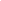 Word: stressedMeaning:Word: notMeaning:preferredofferingpreferringreferencereferredrefereeing transferringsufferedtransferredpreferencereferringindifference